Images de scénarios 
chauds et froids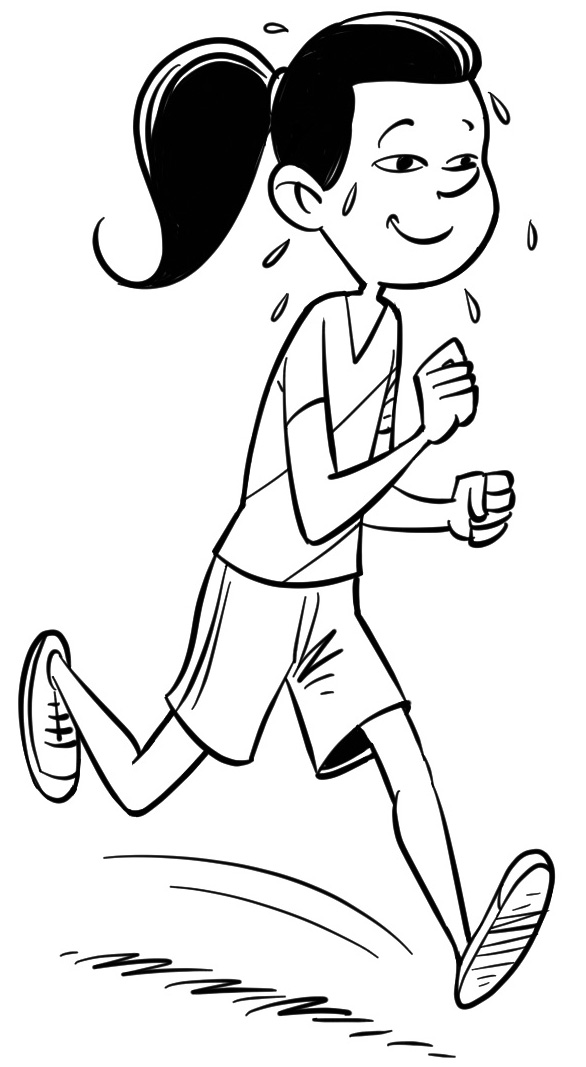 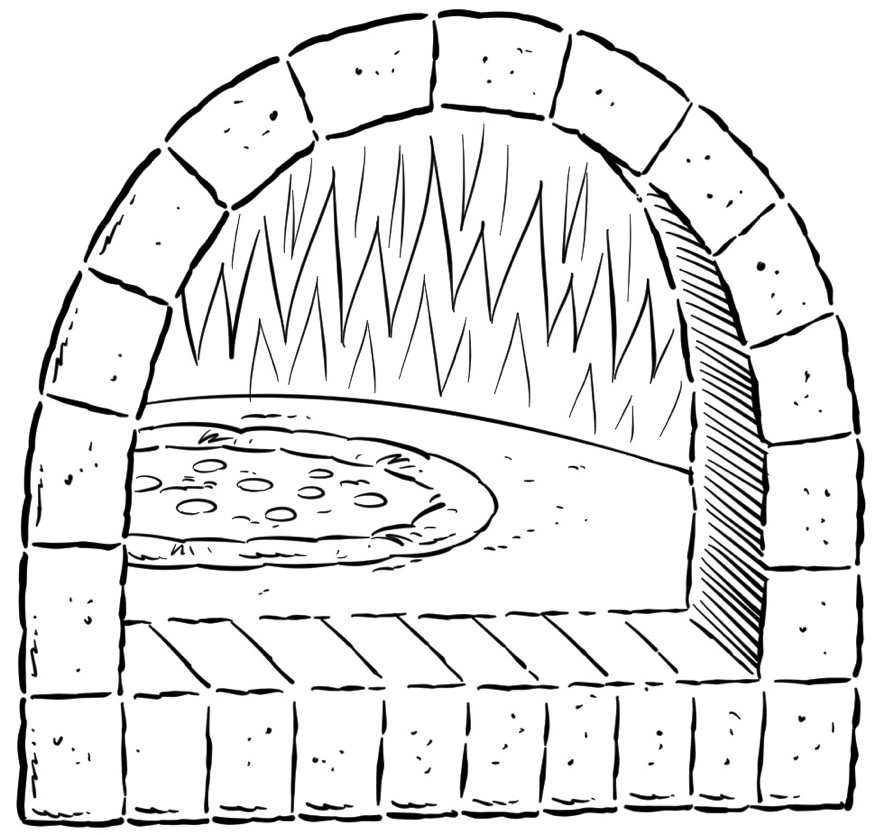 Images de scénarios
chauds et froids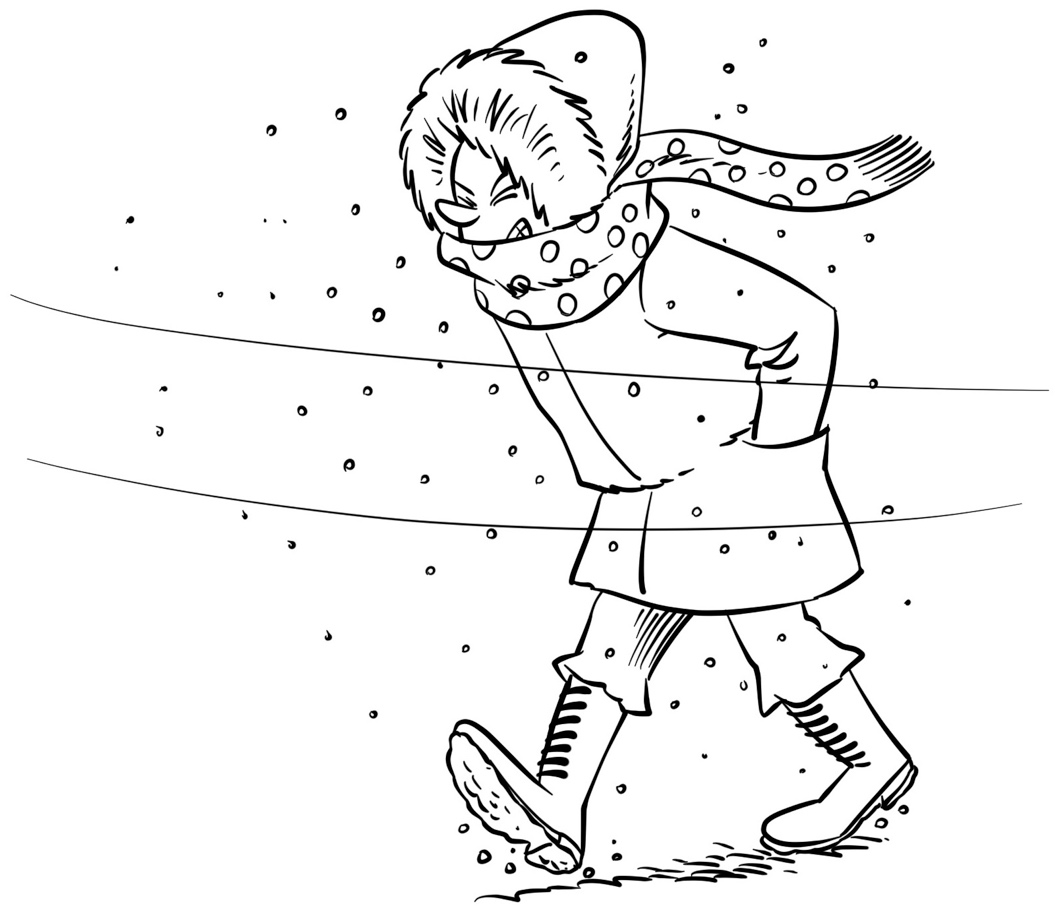 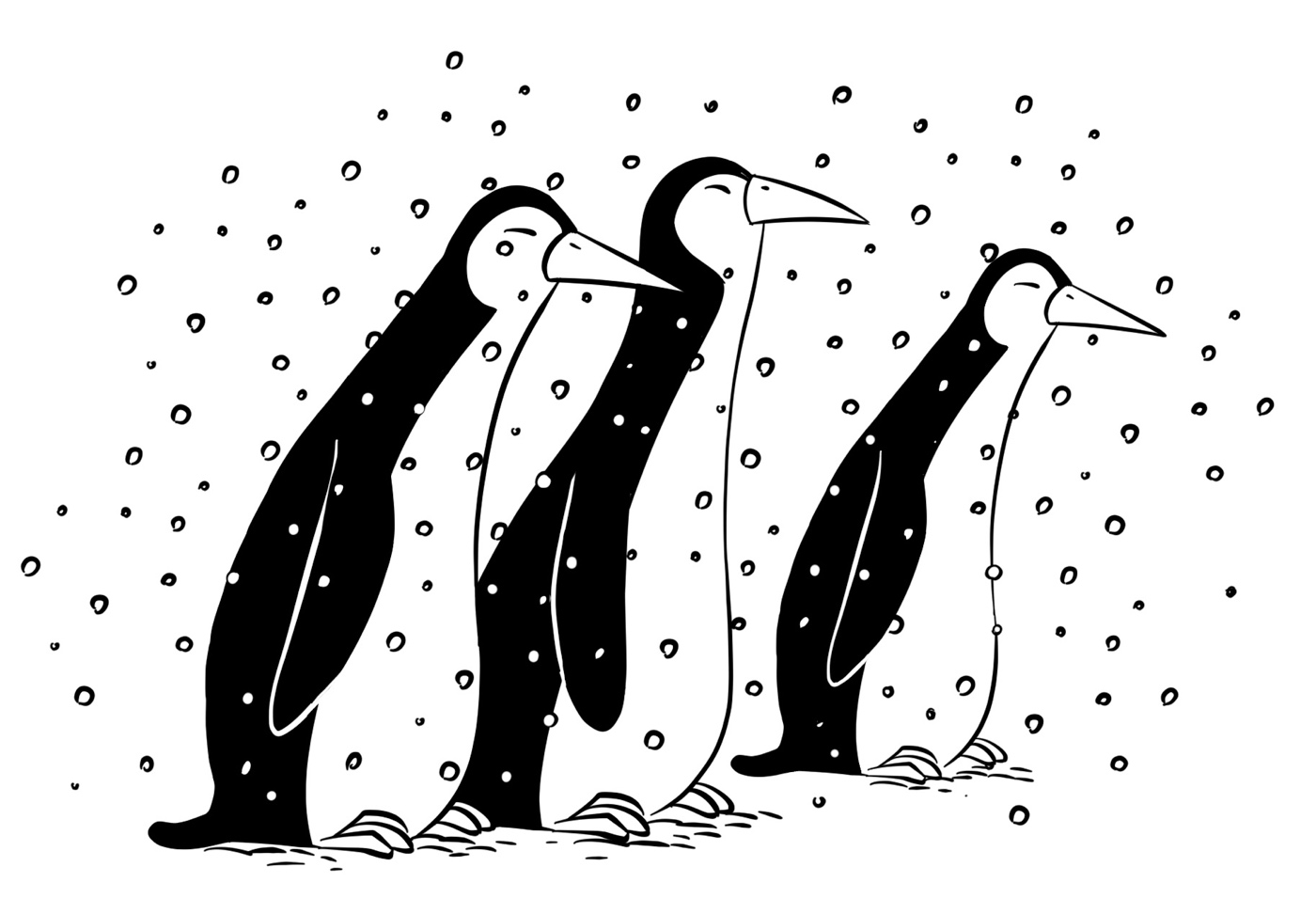 